    Факультет психолого-педагогического образования осуществляет набор бакалавров на заочную форму обучения по направлению 44.03.02 Психолого-педагогическое образование по профилю «Специальная психология и педагогика».Ученая степень (квалификация): Бакалавр психолого-педагогического образования (с указанием профиля подготовки).Срок освоения основной образовательной программы подготовки бакалавра позаочной форме обучения – 4 года 6 мес.Студентам, освоившим основную образовательную программу и успешно прошедшим государственную итоговую аттестацию, выдается диплом государственного образца о высшем профессиональном образовании с присвоением ученой степени (квалификации) Бакалавр психолого-педагогического образования (с указанием профиля подготовки).Выпускник, получивший степень (квалификацию) бакалавра психолого-педагогического образования по профилю «Специальная психология и педагогика» подготовлен для работы в образовательных учреждениях специального (коррекционного) образования для обучающихся, воспитанников с проблемами в развитии, в психолого-медико-педагогических консилиумах и комиссиях в качестве педагога-психолога. Вид профессиональной деятельности - психолого-педагогическое сопровождение детей с ограниченными возможностями здоровья в специальном и инклюзивном образовании.Выпускник может продолжить образование в магистратуре по направлению «Педагогическое образование» с присвоением ученой степени (квалификации) «Магистр» и далее в аспирантуре (в любом вузе Российской Федерации). Традиционно на факультете значительное внимание уделяется художественно- эстетическому воспитанию студентов. В учебные планы всех профилей подготовки включены дисциплины, связанные с искусством: психологическая коррекция развития личности средствами музыкального искусства,психологическая коррекция развития личности средствами изобразительного искусства,  арт-технологии в коррекционно-развивающей работе, песочная терапия в коррекционно-развивающей работе и т.п. Изучение таких дисциплин способствует развитию творческих способностей студентов, формированию художественного и музыкального вкуса, повышению их общего культурного уровня. Кроме того, с большим интересом студенты изучают дисциплины, связанные слогопедией, интеллектуальными нарушениями,психологией детей с расстройствами эмоционально-волевой сферы и поведения, лиц с дефицитарным развитием (слабовидящие, слабослышащие),  психологическим консультированием, психодиагностикой, методами психокоррекции и др.Все то, чему студенты обучаются на занятиях, они реализуют в процессе самых разных мероприятий. Всегда интересно проходят «Посвящение первокурсников в студенты», «Минута славы», «Конкурс старост», «День психолога», музыкальные гостиные и другие. Почти каждый концерт в НТГСПИ украшают выступления вокального ансамбля ФППО. Аудитории института и стены его коридоров украшают лучшие работы наших студентов, которые принимают участие в городских выставках изобразительного творчества. Ежегодно факультет проводит всероссийскую студенческую научно-практическую конференцию, международную олимпиаду по педагогике, конкурс научных работ по педагогике и психологии, а в течение учебного года работает дискуссионный клуб «Актуальные проблемы образования в период детства»и психологический клуб «Форсайт».Студенты ФППО являются участниками всероссийских и международных научных конференций и призерами всероссийских и региональных олимпиад в городах Новокузнецк, Нижний Новгород, Сургут, Екатеринбург, Челябинск и др.Вы творческий человек?Вы любите играть, петь, рисовать, заниматься наукой, а может, все вместе?Наш факультет даст Вам уникальную возможность развить свои таланты в полной мере.Телефон факультета: (8-3435) 25-55-44, 8 965 50 57 963 (очное отделение), 8 903 082 66 69 (заочное отделение)Телефон приёмной комиссии: (8-3435) 25-55-10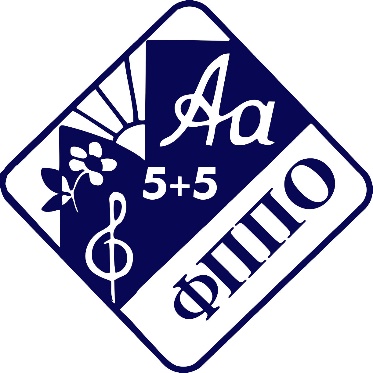 МИНПРОСВЕЩЕНИЯ РОССИИНижнетагильский государственный социально-педагогический институт (филиал) ФГАОУ ВО «Российский государственный профессионально-педагогический  университет»ФАКУЛЬТЕТ ПСИХОЛОГО-ПЕДАГОГИЧЕСКОГО ОБРАЗОВАНИЯ